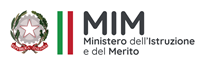 ISTITUTO COMPRENSIVO STATALE AIELLO DEL SABATOScuola dell’Infanzia, Primaria e Secondaria di I grado ad indirizzo musicalecon sedi associate di CESINALI – SAN MICHELE DI SERINO – SANTO STEFANO DEL SOLEVia Croce, n.1 83020 Aiello del Sabato (AV) – tel. 0825-666033cod. fiscale 92088160640  cod. meccanografico: AVIC88300Ee-mail : avic88300e@istruzione.it-avic88300e@pec.istruzione.itPROFILO DINAMICO FUNZIONALE dell’alunno:Frequenza scolastica : Anno scolastico _____________    classe ___________  sez. _______ Tempo di frequenza settimanalesolo turno antimeridiano: n. ore____ orario normale: n.ore ______ tempo prolungato: n: ore __________ tempo pieno: n.ore ________Insegnante di sostegno: n. ore settimanali ________Addetto all’assistenza: n. ore settimanali_______Altre figure ( specificare) ________________________________________________________________________________________________ORGANIZZAZIONE DELLE ATTIVITÀ' SCOLASTICHEattività comuni svolte in classe: n.ore settimanali_____     svolte fuori dalla classe n.ore settimanali _______attività individualizzate svolte in classe: n.ore settimanali _____       svolte fuori dalla classe n. ore settimanali ________ORGANIZZAZIONE DELLE ATTIVITA’ TERAPEUTICO-RIABILITATIVEtipo di attività __________________________________________tipo di frequenza___________________________________________________ORGANIZZAZIONE DELLE ATTIVITA’ EXTRA-SCOLASTICHEtipo di attività __________________________________________ tipo di frequenza __________________________________________________AUTONOMIA ( autonomia di base, autonomia sociale)SOCIALIZZAZIONE (rapporto con i compagni, con gli adulti ,motivazione al rapporto)APPRENDIMENTO( ambiti di prestazione rapportati alle capacità cognitive dell’alunno ed al livello scolastico; strategie e stile cognitivo )INTERESSIQuesto Profilo Dinamico Funzionale è stato realizzato, in collaborazione tra docenti, operatori socio-sanitari e famiglia, da parte delle seguenti persone:                                        docenti                                                                                           operatori socio-sanitari   FamigliaData, _______________________________                                                                                                                                                                                                                                                       IL DIRIGENTE SCOLASTICO                                                                                                                                                                                Prof.ssa Elena CasalinoCOGNOMENOMENOMEnato/a  a nato/a  a ilRESIDENZARESIDENZAVia e n.Via e n.TelefonoTelefonoSCUOLA FREQUENTATASCUOLA FREQUENTATAVia e n.Via e n.TelefonoTelefonoEQUIPEEQUIPEVia e n.Via e n.TelefonoTelefonoFUNZIONAMENTOPREVEDIBILI LIVELLI DI SVILUPPOSpostamentiSintesi collegiale:Sintesi diagnosi funzionale:Sintesi osservazioni dei docenti: Osservazioni dei genitori:Cura della personaSintesi diagnosi funzionale:Sintesi osservazioni dei docenti:Osservazioni dei genitori:Attività scolastica riferita a diversi contestiSintesi osservazioni dei docenti:Osservazioni degli operatori socio-sanitari:Integrazioni ed osservazioni dei genitori:Altre osservazioni :degli operatori socio-sanitari:dei docenti:dei genitori: FUNZIONAMENTOPREVEDIBILI LIVELLI DI SVILUPPOAspetti affettivo-relazionali con coetaneiSintesi collegialeSintesi diagnosi funzionale:Sintesi osservazioni dei docenti:Integrazioni ed osservazioni dei genitori:Aspetti affettivo-relazionali con adultiSintesi diagnosi funzionale:Sintesi osservazioni dei docenti:Integrazioni ed osservazioni dei genitori:Integrazione nei gruppi sociali extra-scolastici in situazione strutturata e nonInformazioni ed osservazioni dei genitori:Osservazioni dei docenti:Osservazioni degli operatori socio-sanitari:Integrazione nei gruppi scolastici  in situazione strutturata e nonSintesi osservazioni dei docenti:Integrazioni ed osservazioni dei genitori:Osservazioni degli operatori socio-sanitari:FUNZIONAMENTOPREVEDIBILI LIVELLI DI SVILUPPOArea cognitivaSintesi collegialeSintesi diagnosi funzionale:Sintesi osservazioni dei docenti:Integrazioni ed osservazioni dei genitori:Ambito logico-matematicoSintesi osservazioni dei docenti:Osservazioni degli operatori socio-sanitari:Integrazioni ed osservazioni dei genitori:Ambito scientifico-tecnologicoSintesi osservazioni dei docenti:Osservazioni degli operatori socio-sanitari:Integrazioni ed osservazioni dei genitori:Ambito linguistico-comunicativoSintesi osservazioni dei docenti:Osservazioni degli operatori socio-sanitari:Integrazioni ed osservazioni dei genitori:Ambito storico-geografico:Sintesi osservazioni dei docenti:Osservazioni degli operatori socio-sanitari:Integrazioni ed osservazioni dei genitori:Ambito delle attività espressive-manipolative-costruttive:Sintesi osservazioni dei docenti:Osservazioni degli operatori socio-sanitari:Integrazioni ed osservazioni dei genitori:Ambito motorio-prassicoSintesi osservazioni dei docenti:Osservazioni degli operatori socio-sanitari:Integrazioni ed osservazioni dei genitori:FUNZIONAMENTOPREVEDIBILI LIVELLI DI SVILUPPOOggettiSintesi collegialeSintesi osservazioni dei docenti:Osservazioni degli operatori socio-sanitari:Integrazioni ed osservazioni dei genitori:PersoneSintesi osservazioni dei docenti:Osservazioni degli operatori socio-sanitari:Integrazioni ed osservazioni dei genitori:AttivitàSintesi osservazioni dei docenti:Osservazioni degli operatori socio-sanitari:Integrazioni ed osservazioni dei genitori:SpaziSintesi osservazioni dei docenti:Osservazioni degli operatori socio-sanitari:Integrazioni ed osservazioni dei genitori:Note:Note:cognome e nomequalificafirmacognome e nomequalificafirmacognome e nomefirma